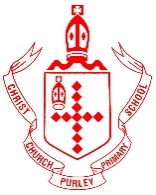 Vision: "Together, inspiring excellence"Mission: "Nurturing lifelong learners with God’s guidance"Values: "Love, Courage, Honesty, Faith and Forgiveness"Christ Church C of E Primary School PurleyCR8 2QETEACHING ASSISTANTPerson specification Personality • Has a warm personality and is able to stay calm under pressure • Demonstrates good interpersonal skills with children and adults • Is able to build trusting relationships with children Competencies • Enjoys learning and has good communication skills • Thinks creatively • Is able to work independently and show initiative Qualifications (Desirable)Level 2 qualificationJob DescriptionSupport for PupilsProvide pastoral support to pupilsReceive and supervise pupils excluded from, or otherwise not working to, a normal timetableAttend to pupils’ personal needs and provide advice to assist in their social, health & hygiene developmentParticipate in comprehensive assessment of pupils to determine those in need of particular helpAssist the teacher with the development and implementation of Individual Education/Behaviour/Support/Mentoring plansSupport provision for pupils with special needsEstablish productive working relationships with pupils, acting as a role modelDevelop 1:1 mentoring arrangements with pupils and provide support for distressed pupilsPromote the speedy/effective transfer of pupils across phasesProvide information and advice to enable pupils to make choices about their own learning/behaviourChallenge and motivate pupils, promote and reinforce self-esteemProvide feedback to pupils in relation to progress, achievement & behaviour etc.Support for TeachersLiaise with feeder schools and other relevant bodies to gather pupil informationSupport pupils’ access to learning using appropriate strategies, resources etc.Work with other staff in planning, evaluating and adjusting learning activities as appropriateMonitor and evaluate pupils’ responses and progress against action plans through observation and planned recordingProvide objective and accurate feedback and reports as required, to other staff on pupils achievement, progress and other matters, ensuring the availability of appropriate evidenceBe responsible for keeping and updating records as agreed with other staff, contributing to reviews of systems/records as requestedAssist in the development and implementation of appropriate behaviour management strategiesAssist in the development, implementation and monitoring of systems relating to attendance and IntegrationSupport for the CurriculumImplement agreed learning activities/teaching programmes, adjusting activities according to pupil responses/needsBe aware of and appreciate a range of activities, courses, organisations and individuals to provide support for pupils to broaden and enrich their learningDetermine the need for, prepare and use specialist equipment, plans and resources to support pupilsSupport for the SchoolBe aware of and comply with policies and procedures relating to child protection, health, safety and security, confidentiality and data protection, reporting all concerns to an appropriate person.Be aware of and support difference and ensure all pupils have equal access to opportunities to learn and develop.Contribute to the overall ethos/work/aims of the school.Appreciate and support the role of other professionals.Attend and participate in relevant meetings as required.Participate in training and other learning activities and performance development as required.Assist with the supervision of pupils out of lesson times and at lunchtime.Accompany teaching staff and pupils on visits, trips and out of school activities as required and take responsibility for a group under the supervision of the teacher.